Erie High School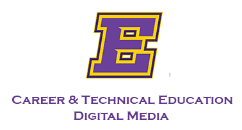 Erie High SchoolDigital Media Curriculum MapCIP Code #50.0602Digital Media Curriculum MapCIP Code #50.0602Industry StandardsAdobeOSHALevel I1st QuarterCourse Orientation and SafetyWorkplace ProfessionalismCamera Fundamentals IComputer Technology IntroductionWALLDO Project2nd QuarterIntro to Adobe PremiereCamera Fundamentals IStoryboarding and Project Creation IDoor Project3rd QuarterIntro to Adobe PremiereCamera Fundamentals IStoryboarding and Project Creation IChase Project4th QuarterIntro to Adobe PremiereCamera Fundamentals IStoryboarding and Project Creation IBasic ScriptwritingCommercial ProjectLevel II1st QuarterCamera SequencingStudio/Live Production IIntermediate Camera FundamentalsIntermediate Adobe Premiere2nd QuarterIntro to Digital AudioEditorial Interviewing TechniquesIntermediate Camera FundamentalsIntermediate Adobe Premiere3rd QuarterCareers in Digital MediaPSA ProductionIntermediate Camera FundamentalsIntermediate Adobe PremiereStudio/Live Production I4th QuarterIntermediate Camera FundamentalsIntermediate Adobe Premiere Script Writing – Commercial ProductionProduce a News StoryLevel III1st QuarterDigital Photography IAdobe Photo Shop BasicsGraphics for Video Production INOCTIOSHA2nd QuarterDigital Photography IAdobe Photoshop IntermediateGraphics for Video Production IINOCTIOSHA3rd QuarterLighting Techniques for Digital MediaAudio for VideoLighting and Audio Interview ProjectNOCTIOSHA4th QuarterPodcastingAudio Script WritingRadio Commercial ProjectBusiness Media FinanceNOCTIOSHALevel IV1st QuarterPortfolio Creation IScript Writing Samples INarrative Audio ProductionBusiness Communications/Project PlanningCo-op OpportunityNOCTIOSHA2nd QuarterPortfolio Creation IIScript Writing Samples IIMini Documentary ProductionStudio/Live ProductionCo-op OpportunityNOCTIOSHA3rd QuarterPortfolio Creation IIPromotional Video CreationRevisions of 3rd Year Projects for PortfolioCo-op OpportunityNOCTIOSHA4th QuarterPortfolio Creation IVResume CreationOnline Portfolio CreationOAC Portfolio/Resume ReviewCo-op OpportunityNOCTI Exam